Science TestUnit 3WeatherName ____________________________  Date _____________Match the storm to the correct picture. 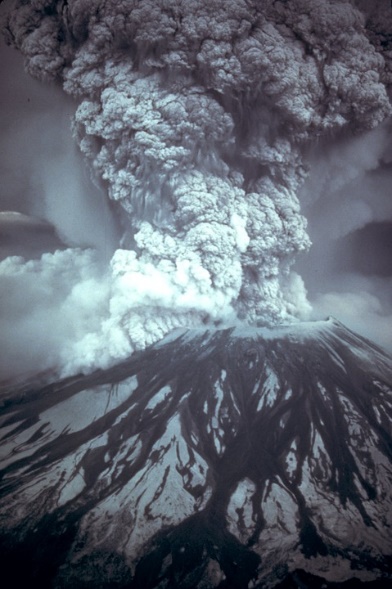 Thunderstorm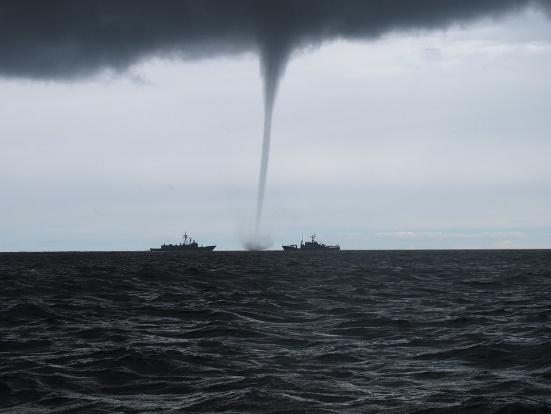 VolcanoTornado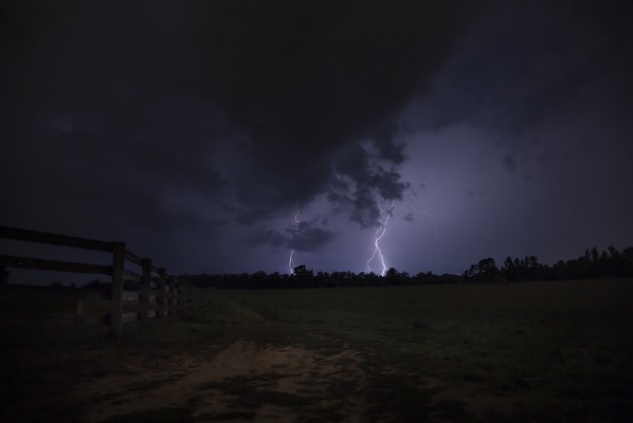 Hurricane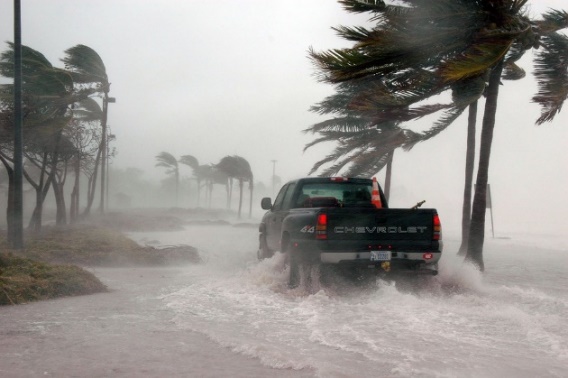 Write a sentence telling something about each of these kinds of storms.  Blizzard____________________________________________________________________________________________Earthquake____________________________________________________________________________________________Answer the questions.Who controls the weather?  _______________Who can take care of us?  _________________What are some things that make different weather?  ________________________________________________________________________________________________________Draw the water cycle.